Η Δομή Συμβουλευτικής και Προσβασιμότητας Φοιτητών του Δ.Π.Θ., Παράρτημα Αλεξανδρούπολης διοργανώνει Εργαστήριο ομαδικής συμβουλευτικής με τίτλο:«Η ψυχική ανθεκτικότητα σε καιρούς επιδόσεων»Πρόκειται για ένα διαθεματικό εργαστήριο τεσσάρων συναντήσεων υπό την ομπρέλα του όρου: «Ψυχική Ανθεκτικότητα».Θεματικές:Η σημασία των σχέσεων μας με τους άλλους και με τον εαυτό μας στην ανάπτυξη της ψυχικής ανθεκτικότηταςΔιαμορφώνοντας τη δική μας αφήγηση ζωήςΑνάγκες vs. Επιδόσεις: Γίνεται και αλλιώς; Ενισχύοντας το ψυχικό ανοσοποιητικό μας σύστημα Μέθοδος: Θεωρητικό πλαίσιο, βιωματικές ασκήσεις, ασκήσεις ρόλων, ταξίδια φαντασίαςΔιάρκεια: Φεβρουάριος- Απρίλιος 2020 (4 δίωρες συναντήσεις)1η συνάντηση ενημέρωσης και διαμόρφωσης ομάδων: 17/2, 13:00Τόπος: Γραφείο ΔοΣυΠ, Χώρος Παλαιού Νοσοκομείου Αλεξανδρούπολης, Δήμητρας 19, Κτίριο Μοριακής Βιολογίας (πλαϊνή είσοδος)Στοιχεία επικοινωνίας και δηλώσεις συμμετοχής:Τηλεφωνικά: 25510 23478Ηλεκτρονικά στη διεύθυνση: dosyp@duth.grFacebook: Δομή Συμβουλευτικής και Προσβασιμότητας Φοιτητών Δ.Π.Θ. 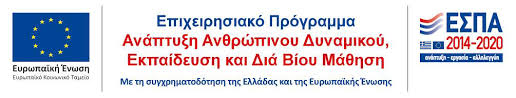 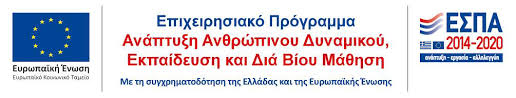 ΔΗΜΟΚΡΙΤΕΙΟ ΠΑΝΕΠΙΣΤΗΜΙΟ ΘΡΑΚΗΣΔΟΜΗ ΣΥΜΒΟΥΛΕΥΤΙΚΗΣ ΚΑΙ ΠΡΟΣΒΑΣΙΜΟΤΗΤΑΣ69 100 ΠΑΝΕΠΙΣΤΗΜΙΟΥΠΟΛΗΤηλ. 25310- 39050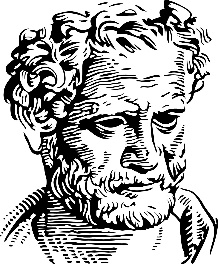 DEMOCRITUS UNIVERSITY OF THRACEINFRASTRUCTURE OF COUNSELING AND ACCESSIBILITY GR 69 100 UNIVERSITY CAMPUSTel. +30 25310- 39050